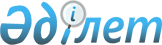 "2014-2016 жылдарға арналған Қызылжар аудандық бюджет туралы" Солтүстік Қазақстан облысы Қызылжар аудандық мәслихатының 2013 жылғы 25 желтоқсандағы N 22/1 шешіміне өзгерістер мен толықтырулар енгізу туралыСолтүстік Қазақстан облысы Қызылжар ауданы мәслихатының 2014 жылғы 22 сәуірдегі N 26/1 шешімі. Солтүстік Қазақстан облысының Әділет департаментінде 2014 жылғы 11 мамырда N 2771 болып тіркелді

      Қазақстан Республикасының 2008 жылғы 4 желтоқсандағы Бюджет кодексінің 104 бабының 5 тармағына, 106 және 109 баптарына, «Қазақстан Республикасындағы жергілікті мемлекеттік басқару және өзін-өзі басқару туралы» Қазақстан Республикасының 2001 жылғы 23 қаңтардағы Заңының 6 бабына сәйкес, Солтүстік Қазақстан облысының Қызылжар аудандық мәслихаты ШЕШІМ ЕТТІ:



      1. «2014-2016 жылдарға арналған Қызылжар аудандық бюджет туралы» Солтүстік Қазақстан облысының Қызылжар аудандық мәслихаттың 2013 жылғы 25 желтоқсандағы № 22/1 шешіміне (2014 жылғы 15 қаңтардағы № 2489 Нормативтік құқықтық актілерді мемлекеттік тіркеу Тізілімінде тіркелген, 2014 жылғы 24 қаңтардағы «Қызылжар», «Маяк» газеттерінде жарияланған) келесі өзгерістер мен толықтырулар енгізілсін: 



      1 тармақ келесі редакцияда мазмұндалсын:

      «1. 1, 2 және 3 қосымшаларға сәйкес 2014-2016 жылдарға арналған Қызылжар аудандық бюджет бекітілсін, соның ішінде 2014 жылға келесі көлемдерде:

      1) кірістер - 4 611 737,8 мың теңге, соның ішінде:

      салықтық түсімдер - 513 268 мың теңге;

      салықтық емес түсімдер - 9 124 мың теңге; 

      негізгі капиталды сатудан түсетін түсімдер - 27 535 мың теңге;

      трансферттердің түсімдері - 4 061 810,8 мың теңге;

      2) шығындар - 4 633 281,2 мың теңге;

      3) таза бюджеттік несиелеу - 79 962,7 мың теңге,

      соның ішінде:

      бюджеттік несиелер - 91 278,7 мың теңге; 

      бюджеттік кредиттерді өтеу - 11 316 мың теңге;

      4) қаржы активтерімен операциялары бойынша сальдо - 0,

      соның ішінде:

      қаржы активтерін сатып алу - 0;

      мемлекеттің қаржы активтерін сатудан түсетін түсімдер - 0;

      5) бюджеттік дефициті (профициті) - - 101 506,1 мың теңге;

      6) бюджеттік дефицитін (профицитті қолдануы) қаржыландыру - 101 506,1 мың теңге;»;



      9 тармақ келесі редакцияда мазмұндалсын:

      «9. 2014 жылға арналған Қызылжар аудандық бюджетте республикалық бюджеттен келесі мөлшердегі нысаналы трансферттер ескерілсін: 

      1) мектепке дейіңгі білім беру ұйымдарында мемлекеттік білім беру тапсырысын іске асыруға;

      2) «Қазақстан Республикасында білім беруді дамытудың 2011-2020 жылдарға арналған мемлекеттік бағдарламасын бекіту туралы» Қазақстан Республикасы Президентінің 2010 жылғы 7 желтоқсандағы № 1118 Жарлығымен бекітілген, Қазақстан Республикасында білім берудің 2011 – 2020 жылдарға арналған мемлекеттік бағдарламасын іске асыруға;

      3) үш деңгейлі жүйе бойынша біліктілігін арттырудан өткен мұғалімдерге еңбекақыны көтеруге;

      4) «Өңірлерді дамыту бағдарламасын бекіту туралы» Қазақстан Республикасы Үкіметінің 2011 жылғы 26 шілдедегі № 862 қаулысымен бекітілген, «Өңірлерді дамыту» Бағдарламасы шеңберінде инженерлік инфрақұрылымды дамытуға;

      5) ауылдық елді мекендердегі сумен жабдықтау жүйесін дамытуға;

      6) спорт объектілерін дамытуға;

      7) мемлекеттік атаулы әлеуметтік көмек төлеуге;

      8) 18 жасқа дейінгі балаларға мемлекеттік жәрдемақылар төлеуге;

      9) мемлекеттік мекемелердің мемлекеттік қызметшілер болып табылмайтын қызметкерлерінің, сондай-ақ жергілікті бюджеттерден қаржыландырылатын мемлекеттік кәсіпорындардың қызметкерлерінің лауазымдық жалақыларына ерекше еңбек жағдайлары үшін ай сайынғы үстемеақы төлеуге.

      Аталған соманы бөлу Солтүстік Қазақстан облысы Қызылжар ауданы әкімдігінің 2014-2016 жылдарға арналған Қызылжар аудандық бюджет туралы Солтүстік Қазақстан облысы Қызылжар аудандық мәслихатының шешімін іске асыру туралы қаулысымен айқындалады.», мемлекеттік тілдегі мәтін өзгертілмейді»; 



      келесі мазмұндағы 11-1 тармағымен толықтырылсын:

      «11-1. Аудандық бюджет шығындары 8 қосымшаға сәйкес 2014 жылдың 1 қаңтарында қалыптасқан бюджеттік қаражаттың бос қалдықтары есебінен көзделсін»;



      осы шешімнің 3 қосымшасына сәйкес 8 қосымшамен толықтырылсын;



      көрсетілген шешімнің 1, 4, 8 қосымшалары осы шешімнің 1, 2, 3 қосымшаларына сәйкес жаңа редакцияда мазмұндалсын (қоса беріледі).



      2. Осы шешім 2014 жылғы 1 қаңтардан бастап қолданысқа енгзіледі.      Солтүстік Қазақстан облысының

      Қызылжар аудандық мәслихат

      сессиясының төрағасы                       Н. Рақымов       Солтүстік Қазақстан облысының

      Қызылжар аудандық мәслихат хатшысы         А. Молдахметова      «КЕЛIСIЛГЕН»       «Қызылжар аудандық

      экономика және қаржы бөлiмi»

      мемлекеттiк мекемесiнiң басшысы            А. Фролова

      23 сәуір 2014 жылы

Аудандық мәслихаттың

2014 жылғы 22 сәуірдегі

№ 26/1 шешіміне 1 қосымшаАудандық мәслихаттың

2013 жылғы 25 желтоқсандағы

№ 22/1 шешіміне 1 қосымша 2014 жылға Қызылжар ауданының бюджетi

Аудандық мәслихаттың

2014 жылғы 22 сәуірдегі

№ 26/1 шешіміне 2 қосымшаАудандық мәслихаттың

2013 жылғы 25 желтоқсандағы

№ 22/1 шешіміне 4 қосымша 2014 жылға Қызылжар ауданының ауылдық округтерiнiң бюджеттiк бағдарламаларыкестенің жалғасы 2014 жылға Қызылжар ауданының ауылдық округтерiнiң бюджеттiк бағдарламаларыкестенің жалғасы

Аудандық мәслихаттың

2014 жылғы 22 сәуірдегі

№ 26/1 шешіміне 3 қосымшаАудандық мәслихаттың

2013 жылғы 25 желтоқсандағы

№ 22/1 шешіміне 8 қосымша 2014 жылдың 1 қаңтарына қалыптасқан бюджеттік қаражаттың бос қалдықтары есебінен аудандық бюджет шығыстары
					© 2012. Қазақстан Республикасы Әділет министрлігінің «Қазақстан Республикасының Заңнама және құқықтық ақпарат институты» ШЖҚ РМК
				СанатыСанатыСанатыСанатыСомасы, мың теңгеСыныбыСыныбыСыныбыСомасы, мың теңгеІшкі сыныбыІшкі сыныбыСомасы, мың теңгеАтауыСомасы, мың теңге123451) Кiрiстер4 611 737,81Салықтық түсімдер513 26803Әлеуметтік салық294 9701Әлеуметтік салық 294 97004Меншiкке салынатын салықтар179 6881Мүлiкке салынатын салықтар98 8433Жер салығы13 8864Көлiк құралдарына салынатын салық64 0705Бірыңғай жер салығы2 88905Тауарларға, жұмыстарға және қызметтерге салынатын iшкi салықтар30 6082Акциздер7 3203Табиғи және басқа ресурстарды пайдаланғаны үшiн түсетiн түсiмдер11 2354Кәсiпкерлiк және кәсiби қызметтi жүргiзгенi үшiн алынатын алымдар12 05308Заңдық мәнді іс-әрекеттерді жасағаны және (немесе) оған уәкілеттігі бар мемлекеттік органдар немесе лауазымды адамдар құжаттар бергені үшін алынатын міндетті төлемдер8 0021Мемлекеттік баж8 0022Салықтық емес түсiмдер9 12401Мемлекеттік меншіктен түсетін кірістер3 8025Мемлекет меншігіндегі мүлікті жалға беруден түсетін кірістер3 6727Мемлекеттік бюджеттен берілген кредиттер бойынша сыйақылар159Мемлекет меншігінен түсетін басқа да кірістер11506Өзге де салықтық емес түсiмдер5 3221Өзге де салықтық емес түсiмдер5 3223Негізгі капиталды сатудан түсетін түсімдер27 53503Жердi және материалдық емес активтердi сату27 5351Жерді сату27 0002Материалдық емес активтерді сату 5354Трансферттердің түсімдері4 061 810,802Мемлекеттiк басқарудың жоғары тұрған органдарынан түсетiн трансферттер4 061 810,82Облыстық бюджеттен түсетiн трансферттер4 061 810,8Функционалдық топФункционалдық топФункционалдық топФункционалдық топСомасы, мың теңгеӘкiмшiӘкiмшiӘкiмшiСомасы, мың теңгеБағдарламаБағдарламаСомасы, мың теңгеАтауыСомасы, мың теңге123452) Шығындар4 633 281,21Жалпы сипаттағы мемлекеттiк қызметтер 296 350112Аудан (облыстық маңызы бар қала) мәслихатының аппараты12 501001Аудан (облыстық маңызы бар қала) мәслихатының қызметін қамтамасыз ету жөніндегі қызметтер12 501122Аудан (облыстық маңызы бар қала) әкімінің аппараты65 714001Аудан (облыстық маңызы бар қала) әкімінің қызметін қамтамасыз ету жөніндегі қызметтер63 714003Мемлекеттік органның күрделі шығыстары2 000123Қаладағы аудан, аудандық маңызы бар қала, кент, ауыл, ауылдық округ әкімінің аппараты189 586001Қаладағы аудан, аудандық маңызы бар қала, кент, ауыл, ауылдық округ әкімінің қызметін қамтамасыз ету жөніндегі қызметтер185 386022Мемлекеттік органның күрделі шығыстары200032Ведомстволық бағыныстағы мемлекеттік мекемелерінің және ұйымдарының күрделі шығыстары4 000459Ауданның (облыстық маңызы бар қаланың) экономика және қаржы бөлімі28 549003Салық салу мақсатында мүлікті бағалауды жүргізу654011Коммуналдық меншікке түскен мүлікті есепке алу, сақтау, бағалау және сату3 000001Ауданның (облыстық маңызы бар қаланың) экономикалық саясаттын қалыптастыру мен дамыту, мемлекеттік жоспарлау, бюджеттік атқару және коммуналдық меншігін басқару саласындағы мемлекеттік саясатты іске асыру жөніндегі қызметтер 24 8952Қорғаныс7 245,2122Аудан (облыстық маңызы бар қала) әкімінің аппараты7 245,2005Жалпыға бірдей әскери міндетті атқару шеңберіндегі іс-шаралар6 245,2006Аудан (облыстық маңызы бар қала) ауқымындағы төтенше жағдайлардың алдын алу және жою800007Аудандық (қалалық) ауқымдағы дала өрттерінің, сондай-ақ мемлекеттік өртке қарсы қызмет органдары құрылмаған елдi мекендерде өрттердің алдын алу және оларды сөндіру жөніндегі іс-шаралар2004Бiлiм беру2 244 026464Ауданның (облыстық маңызы бар қаланың) білім бөлімі233 108009Мектепке дейінгі тәрбие ұйымдарының қызметін қамтамасыз ету62 060040Мектепке дейінгі білім беру ұйымдарында мемлекеттік білім беру тапсырысын іске асыруға 171 048123Қаладағы аудан, аудандық маңызы бар қала, кент, ауыл, ауылдық округ әкімінің аппараты5 336005Ауылдық жерлерде балаларды мектепке дейін тегін алып баруды және кері алып келуді ұйымдастыру5 336464Ауданның (облыстық маңызы бар қаланың) білім бөлімі2 005 582003Жалпы білім беру1 913 111006Балаларға қосымша білім беру 36 515001Жергілікті деңгейде білім беру саласындағы мемлекеттік саясатты іске асыру жөніндегі қызметтер14 970005Ауданның (облыстык маңызы бар қаланың) мемлекеттік білім беру мекемелер үшін оқулықтар мен оқу-әдiстемелiк кешендерді сатып алу және жеткізу14 821015Жетім баланы (жетім балаларды) және ата-аналарының қамқорынсыз қалған баланы (балаларды) күтіп-ұстауға қамқоршыларға (қорғаншыларға) ай сайынға ақшалай қаражат төлемі13 374067Ведомстволық бағыныстағы мемлекеттік мекемелерінің және ұйымдарының күрделі шығыстары12 7916Әлеуметтiк көмек және әлеуметтiк қамсыздандыру114 111,8451Ауданның (облыстық маңызы бар қаланың) жұмыспен қамту және әлеуметтік бағдарламалар бөлімі114 111,8002Еңбекпен қамту бағдарламасы19 797005Мемлекеттік атаулы әлеуметтік көмек 3 223,6007Жергілікті өкілетті органдардың шешімі бойынша мұқтаж азаматтардың жекелеген топтарына әлеуметтік көмек8 899010Үйден тәрбиеленіп оқытылатын мүгедек балаларды материалдық қамтамасыз ету752014Мұқтаж азаматтарға үйде әлеуметтiк көмек көрсету56 50901618 жасқа дейіні балаларға мемлекеттік жәрдемақылар3 076,2001Жергілікті деңгейде халық үшін әлеуметтік бағдарламаларды жұмыспен қамтуды қамтамасыз етуді іске асыру саласындағы мемлекеттік саясатты іске асыру жөніндегі қызметтер 21 685011Жәрдемақыларды және басқа да әлеуметтік төлемдерді есептеу, төлеу мен жеткізу бойынша қызметтерге ақы төлеу1707Тұрғын үй-коммуналдық шаруашылық822 839,2458Ауданның (облыстық маңызы бар қаланың) тұрғын үй-коммуналдық шаруашылығы, жолаушылар көлігі және автомобиль жолдары бөлімі47 713041Жұмыспен қамту 2020 жол картасы бойынша қалаларды және ауылдық елді мекендерді дамыту шеңберінде объектілерді жөндеу және абаттандыру47 713464Ауданның (облыстық маңызы бар қаланың) білім бөлімі6 000026Жұмыспен қамту 2020 жол картасы бойынша қалаларды және ауылдық елді мекендерді дамыту шеңберінде объектілерді жөндеу6 000472Ауданның (облыстық маңызы бар қаланың) құрылыс, сәулет және қала құрылысы бөлімі5 994,3004Инженерлік коммуникациялық инфрақұрылымды жобалау, дамыту, жайластыру және (немесе) сатып алу 5 994,3123Қаладағы аудан, аудандық маңызы бар қала, кент, ауыл, ауылдық округ әкімінің аппараты2 843014Елді мекендерді сумен жабдықтауды ұйымдастыру2 843458Ауданның (облыстық маңызы бар қаланың) тұрғын үй-коммуналдық шаруашылығы, жолаушылар көлігі және автомобиль жолдары бөлімі7 621,7028Коммуналдық шаруашылықты дамыту7 621,7472Ауданның (облыстық маңызы бар қаланың) құрылыс, сәулет және қала құрылысы бөлімі721 426058Елді мекендердегі сумен жабдықтау және су бұру жүйелерін дамыту721 426123Қаладағы аудан, аудандық маңызы бар қала, кент, ауыл, ауылдық округ әкімінің аппараты31 035008Елді мекендерде көшелерді жарықтандыру25 180009Елді мекендердің санитариясын қамтамасыз ету1 760011Елді мекендерді абаттандыру мен көгалдандыру4 095458Ауданның (облыстық маңызы бар қаланың) тұрғын үй-коммуналдық шаруашылығы, жолаушылар көлігі және автомобиль жолдары бөлімі75017Жерлеу орындарын күтiп-ұстау және туысы жоқтарды жерлеу75472Ауданның (облыстық маңызы бар қаланың) құрылыс, сәулет және қала құрылысы бөлімі131,2007Қаланы және елді мекендерді абаттандыруды дамыту131,28Мәдениет, спорт, туризм және ақпараттық кеңістiк410 259123Қаладағы аудан, аудандық маңызы бар қала, кент, ауыл, ауылдық округ әкімінің аппараты40 508006Жергілікті деңгейде мәдени-демалыс жұмыстарын қолдау40 508455Ауданның (облыстық маңызы бар қаланың) мәдениет және тілдерді дамыту бөлімі23 379003Мәдени-демалыс жұмысын қолдау23 379465Ауданның (облыстық маңызы бар қаланың) дене шынықтыру және спорт бөлімі10 653001Жергілікті деңгейде дене шынықтыру және спорт саласындағы мемлекеттік саясатты іске асыру жөніндегі қызметтер6 346006Аудандық (облыстық маңызы бар қалалық) деңгейде спорттық жарыстар өткiзу400007Әртүрлi спорт түрлерi бойынша аудан (облыстық маңызы бар қала) құрама командаларының мүшелерiн дайындау және олардың облыстық спорт жарыстарына қатысуы3 907472Ауданның (облыстық маңызы бар қаланың) құрылыс, сәулет және қала құрылысы бөлімі271 671008Cпорт объектілерін дамыту 271 671455Ауданның (облыстық маңызы бар қаланың) мәдениет және тілдерді дамыту бөлімі30 666006Аудандық (қалалық) кiтапханалардың жұмыс iстеуi26 830007Мемлекеттік тілді және Қазақстан халықтарының басқа да тілдерін дамыту3 836456Ауданның (облыстық маңызы бар қаланың) ішкі саясат бөлімі10 300002Газеттер мен журналдар арқылы мемлекеттік ақпараттық саясат жүргізу жөніндегі қызметтер10 300455Ауданның (облыстық маңызы бар қаланың) мәдениет және тілдерді дамыту бөлімі7 399001Жергілікті деңгейде тілдерді және мәдениетті дамыту саласындағы мемлекеттік саясатты іске асыру жөніндегі қызметтер7 014032Ведомстволық бағыныстағы мемлекеттік мекемелерінің және ұйымдарының күрделі шығыстары385456Ауданның (облыстық маңызы бар қаланың) ішкі саясат бөлімі15 683001Жергілікті деңгейде ақпарат, мемлекеттілікті нығайту және азаматтардың әлеуметтік сенімділігін қалыптастыру саласында мемлекеттік саясатты іске асыру жөніндегі қызметтер7 405003Жастар саясаты саласындағы өңірлік бағдарламаларды iске асыру4 920006Мемлекеттік органның күрделі шығыстары2 600032Ведомстволық бағыныстағы мемлекеттік мекемелерінің және ұйымдарының күрделі шығыстары75810Ауыл, су, орман, балық шаруашылығы, ерекше қорғалатын табиғи аумақтар, қоршаған ортаны және жануарлар дүниесін қорғау, жер қатынастары107 316474Ауданның (облыстық маңызы бар қаланың) ауыл шаруашылығы және ветеринария бөлімі43 667001Жергілікті деңгейде ауыл шаруашылығы және ветеринария саласындағы мемлекеттік саясатты іске асыру жөніндегі қызметтер21 181006Ауру жануарларды санитарлық союды ұйымдастыру500007Қаңғыбас иттер мен мысықтарды аулауды және жоюды ұйымдастыру1 900008Алып қойылатын және жойылатын ауру жануарлардың, жануарлардан алынатын өнімдер мен шикізаттың құнын иелеріне өтеу675012Ауыл шаруашылығы жануарларын бірдейлендіру жөніндегі іс-шараларды жүргізу 3 632099Мамандардың әлеуметтік көмек көрсетуі жөніндегі шараларды іске асыру15 779463Ауданның (облыстық маңызы бар қаланың) жер қатынастары бөлімі11 447001Аудан (областық манызы бар қала) аумағында жер қатынастарын реттеу саласындағы мемлекеттік саясатты іске асыру жөніндегі қызметтер10 944003Елдi мекендердi жер-шаруашылық орналастыру503474Ауданның (облыстық маңызы бар қаланың) ауыл шаруашылығы және ветеринария бөлімі52 202013Эпизоотияға қарсы іс-шаралар жүргізу52 20211Өнеркәсіп, сәулет, қала құрылысы және құрылыс қызметі8 805472Ауданның (облыстық маңызы бар қаланың) құрылыс, сәулет және қала құрылысы бөлімі8 805001Жергілікті деңгейде құрылыс, сәулет және қала құрылысы саласындағы мемлекеттік саясатты іске асыру жөніндегі қызметтер8 80512Көлiк және коммуникация10 380458Ауданның (облыстық маңызы бар қаланың) тұрғын үй-коммуналдық шаруашылығы, жолаушылар көлігі және автомобиль жолдары бөлімі10 380023Автомобиль жолдарының жұмыс істеуін қамтамасыз ету9 660037Әлеуметтік маңызы бар қалалық (ауылдық), қала маңындағы және ауданішілік қатынастар бойынша жолаушылар тасымалдарын субсидиялау 72013Басқалар611 934469Ауданның (облыстық маңызы бар қаланың) кәсіпкерлік бөлімі5 563001Жергілікті деңгейде кәсіпкерлік пен өнеркәсіпті дамыту саласындағы мемлекеттік саясатты іске асыру жөніндегі қызметтер5 563123Қаладағы аудан, аудандық маңызы бар қала, кент, ауыл, ауылдық округ әкімінің аппараты41 165040«Өңірлерді дамыту» Бағдарламасы шеңберінде өңірлерді экономикалық дамытуға жәрдемдесу бойынша шараларды іске іске асыру41 165458Ауданның (облыстық маңызы бар қаланың) тұрғын үй-коммуналдық шаруашылығы, жолаушылар көлігі және автомобиль жолдары бөлімі564 706001Жергілікті деңгейде тұрғын үй-коммуналдық шаруашылығы, жолаушылар көлігі және автомобиль жолдары саласындағы мемлекеттік саясатты іске асыру жөніндегі қызметтер8 787043«Өңірлерді дамыту» бағдарламасы шеңберінде инженерлік инфрақұрылымын дамыту555 919459Ауданның (облыстық маңызы бар қаланың) экономика және қаржы бөлімі500012Ауданның (облыстық маңызы бар қаланың) жергілікті атқарушы органының резерві 50014Борышқа қызмет көрсету15459Ауданның (облыстық маңызы бар қаланың) экономика және қаржы бөлімі15021Жергілікті атқарушы органдардың облыстық бюджеттен қарыздар бойынша сыйақылар мен өзге де төлемдерді төлеу бойынша борышына қызмет көрсету 153) Таза бюджеттік несиелеу79 962,7Бюджеттік несиелер91 278,710Ауыл, су, орман, балық шаруашылығы, ерекше қорғалатын табиғи аумақтар, қоршаған ортаны және жануарлар дүниесін қорғау, жер қатынастары91 278,7474Ауданның (облыстық маңызы бар қаланың) ауыл шаруашылығы және ветеринария бөлімі91 278,7009Мамандарды әлеуметтік қолдау шараларын іске асыруға берілетін бюджеттік кредиттер91 278,7СанатыСанатыСанатыСанатыСомасы, мың теңгеСыныбыСыныбыСыныбыСомасы, мың теңгеІшкі сыныбыІшкі сыныбыСомасы, мың теңгеАтауыСомасы, мың теңге5Бюджеттік кредиттерді өтеу11 31601Бюджеттік кредиттерді өтеу11 3161Мемлекеттік бюджеттен берілген бюджеттік кредиттерді өтеу11 3164) Қаржы активтерімен операциялары бойынша сальдо0Қаржы активтерінің сатып алу0СанатыСанатыСанатыСанатыСомасы, мың теңгеСыныбыСыныбыСыныбыСомасы, мың теңгеІшкі сыныбыІшкі сыныбыСомасы, мың теңгеАтауыСомасы, мың теңге6Мемлекеттің қаржы активтерін сатудан түсетін түсімдер5) Бюджеттік дефициті (профициті)-101 506,16) Бюджеттік дефицитін (профицитті қолдануы) қаржыландыру101 506,17Қарыздар түсімі90 87701Мемлекеттік ішкі қарыздар 90 8772Қарыз алу келісім-шарттары90 877Функционалдық топФункционалдық топФункционалдық топФункционалдық топСомасы, мың теңгеӘкiмшiӘкiмшiӘкiмшiСомасы, мың теңгеБағдарламаБағдарламаСомасы, мың теңгеАтауыСомасы, мың теңге16Қарыздарды өтеу11 316459Ауданның (облыстық маңызы бар қаланың) экономика және қаржы бөлімі11 316005Жергілікті атқарушы органның жоғары тұрған бюджет алдындағы борышын өтеу11 316СанатыСанатыСанатыСанатыСомасы, мың теңгеСыныбыСыныбыСыныбыСомасы, мың теңгеІшкі сыныбыІшкі сыныбыСомасы, мың теңгеАтауыСомасы, мың теңге8Бюджет қаражаттарының пайдаланылатын қалдықтары21 945,101Бюджет қаражаты қалдықтары21 945,11Бюджет қаражатының бос қалдықтары21 945,1Бюджет қаражатының бос қалдықтары21 945,1Функционалдық топФункционалдық топФункционалдық топФункционалдық топБарлығыӘкiмшiӘкiмшiӘкiмшiБарлығыБағдарламаБағдарламаБарлығыАтауыБарлығы12345Барлығы159 1221Жалпы сипаттағы мемлекеттiк қызметтер 92 718123Қаладағы аудан, аудандық маңызы бар қала, кент, ауыл, ауылдық округ әкімінің аппараты92 718001Қаладағы аудан, аудандық маңызы бар қала, кент, ауыл, ауылдық округ әкімінің қызметін қамтамасыз ету жөніндегі қызметтер88 518022Мемлекеттік органдардың күрделі шығыстары200032Ведомстволық бағыныстағы мемлекеттік мекемелерінің және ұйымдарының күрделі шығыстары4 0004Бiлiм беру3 399123Қаладағы аудан, аудандық маңызы бар қала, кент, ауыл, ауылдық округ әкімінің аппараты3 399005Ауылдық жерлерде балаларды мектепке дейін тегін алып баруды және кері алып келуді ұйымдастыру3 3997Тұрғын үй-коммуналдық шаруашылық26 375123Қаладағы аудан, аудандық маңызы бар қала, кент, ауыл, ауылдық округ әкімінің аппараты26 375014Елді мекендерді сумен жабдықтауды ұйымдастыру2 843008Елді мекендерде көшелерді жарықтандыру19 277009Елді мекендердің санитариясын қамтамасыз ету1 760011Елді мекендерді абаттандыру мен көгалдандыру2 4958Мәдениет, спорт, туризм және ақпараттық кеңістiк17 135123Қаладағы аудан, аудандық маңызы бар қала, кент, ауыл, ауылдық округ әкімінің аппараты17 135006Жергілікті деңгейде мәдени-демалыс жұмыстарын қолдау17 13513Басқалар19 495123Қаладағы аудан, аудандық маңызы бар қала, кент, ауыл, ауылдық округ әкімінің аппараты19 495040«Өңірлерді дамыту» Бағдарламасы шеңберінде өңірлерді экономикалық дамытуға жәрдемдесу бойынша шараларды іске іске асыру19 495соның iшiндесоның iшiндесоның iшiндесоның iшiндесоның iшiндесоның iшiндесоның iшiндесоның iшiндесоның iшiндеАрхан-

гелкаАса-

новоБере-

зовоБескөлБугро-

воеВагу-

линоВино-

градовоКуйбы-

шевоҚызылжар12 65213 08419 55233 03011 40623 30211 75520 26914 0728 1519 49612 17013 8218 58012 4858 00710 6829 3268 1519 49612 17013 8218 58012 4858 00710 6829 3268 1519 49612 17013 8218 5808 4857 80710 6829 3262004 0000044673001 446007770044673001 446007774467301 4467779601 4222 18716 3136601 7231 5827647649601 4222 18716 3136601 7231 5827647641 0191 0537718009121 00813 6885005106516046041 7601605101608651601601601601601 37502 583005 48206 6571 0381 37502 583005 48206 6571 0381 3752 5835 4826 6571 0382 1662 1662 1662 1662 1662 1662 1662 1662 1672 1662 1662 1662 1662 1662 1662 1662 1662 1672 1662 1662 1662 1662 1662 1662 1662 1662 167Функционалдық топФункционалдық топФункционалдық топФункционалдық топБарлығыӘкiмшiӘкiмшiӘкiмшiБарлығыБағдарламаБағдарламаБарлығыАтауыБарлығы12345Барлығы151 3511Жалпы сипаттағы мемлекеттiк қызметтер 96 868123Қаладағы аудан, аудандық маңызы бар қала, кент, ауыл, ауылдық округ әкімінің аппараты96 868001Қаладағы аудан, аудандық маңызы бар қала, кент, ауыл, ауылдық округ әкімінің қызметін қамтамасыз ету жөніндегі қызметтер96 868022Мемлекеттік органдардың күрделі шығыстары0032Ведомстволық бағыныстағы мемлекеттік мекемелерінің және ұйымдарының күрделі шығыстары04Бiлiм беру1 937123Қаладағы аудан, аудандық маңызы бар қала, кент, ауыл, ауылдық округ әкімінің аппараты1 937005Ауылдық жерлерде балаларды мектепке дейін тегін алып баруды және кері алып келуді ұйымдастыру1 9377Тұрғын үй-коммуналдық шаруашылық7 503123Қаладағы аудан, аудандық маңызы бар қала, кент, ауыл, ауылдық округ әкімінің аппараты7 503014Елді мекендерді сумен жабдықтауды ұйымдастыру0008Елді мекендерде көшелерді жарықтандыру5 903009Елді мекендердің санитариясын қамтамасыз ету0011Елді мекендерді абаттандыру мен көгалдандыру1 6008Мәдениет, спорт, туризм және ақпараттық кеңістiк23 373123Қаладағы аудан, аудандық маңызы бар қала, кент, ауыл, ауылдық округ әкімінің аппараты23 373006Жергілікті деңгейде мәдени-демалыс жұмыстарын қолдау23 37313Басқалар21 670123Қаладағы аудан, аудандық маңызы бар қала, кент, ауыл, ауылдық округ әкімінің аппараты21 670040«Өңірлерді дамыту» Бағдарламасы шеңберінде өңірлерді экономикалық дамытуға жәрдемдесу бойынша шараларды іске іске асыру21 670соның iшiндесоның iшiндесоның iшiндесоның iшiндесоның iшiндесоның iшiндесоның iшiндесоның iшiндесоның iшiндесоның iшiндеЛеснойНало-

биноНово-

ни-

кольскПетер-

фельдПри-

бреж-

ноеРас-

светРо-

щинскСвет-

ло-

польскСоко-

ловкаЯкорь15 68613 22014 42414 58213 93814 04917 64011 36219 72916 7218 10910 4518 81310 42010 07010 63510 1658 41611 5058 2848 10910 4518 81310 42010 07010 63510 1658 41611 5058 2848 10910 4518 81310 42010 07010 63510 1658 41611 5058 2840001 166771000000001 166771000001 1667717096024948299307767787798297777096024948299307767787798297775494423346697706166186196696171601601601601601601601601601604 70102 950004714 53005 2285 4934 70102 950004714 53005 2285 4934 7012 9504714 5305 2285 4932 1672 1672 1672 1672 1672 1672 1672 1672 1672 1672 1672 1672 1672 1672 1672 1672 1672 1672 1672 1672 1672 1672 1672 1672 1672 1672 1672 1672 1672 167Кірісті көбейту:мың, теңгеКірісті көбейту:мың, теңгеКірісті көбейту:мың, теңгеКірісті көбейту:мың, теңгеКірісті көбейту:мың, теңгеКірісті көбейту:мың, теңгеСанатыКлассКіші

классЕрек-

шелі-

гіАтауыСома8Бюджет қаражаттарының пайдаланылатын қалдықтары21 945,101Бюджет қаражаты қалдықтары21 945,11Бюджет қаражатының бос қалдықтары21 945,101Бюджет қаражатының бос қалдықтары21 945,1Барлығы:Барлығы:Барлығы:Барлығы:21 945,1Шығынды көбейту:мың, теңгеШығынды көбейту:мың, теңгеШығынды көбейту:мың, теңгеШығынды көбейту:мың, теңгеШығынды көбейту:мың, теңгеШығынды көбейту:мың, теңгеФунк-

циа-

налдық

топӘкім-

шіБағ-

дар-

ламаКіші

бағ-

дар-

ламаАтауыСома7472Ауданның (облыстық маңызы бар қаланың) құрылыс, сәулет және қала құрылысы бөлімі5 994,3004Инженерлік коммуникациялық инфрақұрылымды жобалау, дамыту, жайластыру және (немесе) сатып алу 5 994,3015Жергілікті бюджет қаражаты есебінен5 994,3458Ауданның (облыстық маңызы бар қаланың) тұрғын үй-коммуналдық шаруашылығы, жолаушылар көлігі және автомобиль жолдары бөлімі7 621,7028Коммуналдық шаруашылығын дамыту7 621,7015Жергілікті бюджет қаражаты есебінен7 621,7472Ауданның (облыстық маңызы бар қаланың) құрылыс, сәулет және қала құрылысы бөлімі2 452,4058Елді мекендердегі сумен жабдықтау және су бұру жүйелерін дамыту2 321,2015Жергілікті бюджет қаражаты есебінен2 321,2007Қаланы және елді мекендерді абаттандыруды дамыту131,2015Жергілікті бюджет қаражаты есебінен131,28472Ауданның (облыстық маңызы бар қаланың) құрылыс, сәулет және қала құрылысы бөлімі5 403008Cпорт объектілерін дамыту 5 403015Жергілікті бюджет қаражаты есебінен5 40310474Ауданның (облыстық маңызы бар қаланың) ауыл шаруашылығы және ветеринария бөлімі401,7009Мамандарды әлеуметтік қолдау шараларын іске асыруға берілетін бюджеттік кредиттер401,7015Жергілікті бюджет қаражаты есебінен401,711472Ауданның (облыстық маңызы бар қаланың) құрылыс, сәулет және қала құрылысы бөлімі72001Жергілікті деңгейде құрылыс, сәулет және қала құрылысы саласындағы мемлекеттік саясатты іске асыру жөніндегі қызметтер72015Жергілікті бюджет қаражаты есебінен72Барлығы:Барлығы:Барлығы:Барлығы:21 945,1